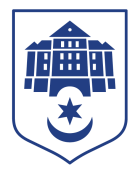 ТЕРНОПІЛЬСЬКА МІСЬКА РАДАПОСТІЙНА КОМІСІЯз гуманітарних питаньПротокол засідання комісії №8від  28.09.2022Всього членів комісії:	(5) Володимир Місько, Олександр Вільчинський, Любов Вовк, Ружена Волянська, Христина ФеціцаПрисутні члени комісії:	(4) Олександр Вільчинський, Любов Вовк, Ружена Волянська, Христина ФеціцаВідсутні члени комісії: 	(1) Володимир Місько.На засідання комісії запрошені:Ольга Похиляк – начальник управління освіти і науки;Олег Соколовський – начальник управління житлово-комунального господарства, благоустрою та екології;Ірина Василик –  головний спеціаліст організаційного відділу ради управління організаційно-виконавчої роботи.Головуючий – заступник голови комісії Любов Вовк.Депутати міської ради Олександр Вільчинський, Любов Вовк, Ружена Волянська, Христина Феціца, представники виконавчих органів ради Ольга Похиляк, Олег Соколовський, Ірина Василик брали участь в засіданні постійної комісії за допомогою електронних месенджерів, які не заборонені до використання в Україні.Слухали: Про затвердження порядку денного, відповідно до листа від 26.09.2022 №24099-Ю/2022.Результати голосування за затвердження порядку денного: За – 4, проти-0, утримались-0.Рішення прийнято.ВИРІШИЛИ: Затвердити порядок денний комісії.Порядок денний засідання1. Перше питання порядку денного.СЛУХАЛИ:	Про преміювання випускників закладів освіти за підсумками національного мультипредметного тестуДОПОВІДАЛА: Ольга ПохилякВИСТУПИЛИ: Олександр Вільчинський, Любов Вовк, Христина Феціца,  Ружена ВолянськаРезультати голосування за проект рішення: За – 4, проти - 0, утримались - 0. РішенняприйнятоВИРІШИЛИ:	Погодити проект рішення міської ради «Про преміювання випускників закладів освіти за підсумками національного мультипредметного тесту».2. Друге питання порядку денного.СЛУХАЛИ:	Про організацію роботи початкових класів та введення додаткових ставок у Тернопільському академічному ліцеї «Генезис» Тернопільської міської радиДОПОВІДАЛА: Ольга ПохилякВИСТУПИЛИ: Олександр Вільчинський, Любов Вовк, Христина Феціца, Ружена Волянська Результати голосування за проект рішення: За – 4, проти - 0, утримались - 0. РішенняприйнятоВИРІШИЛИ:	Погодити проект рішення міської ради «Про організацію роботи початкових класів та введення додаткових ставок у Тернопільському академічному ліцеї «Генезис» Тернопільської міської ради».3. Третє питання порядку денного.СЛУХАЛИ:	Про внесення змін до Статутів закладів освіти та викладення їх у новій редакціїДОПОВІДАЛА: Ольга ПохилякВИСТУПИЛИ: Олександр Вільчинський, Любов Вовк, Христина Феціца, Ружена Волянська Результати голосування за проект рішення: За – 4, проти - 0, утримались - 0. Рішення прийнятоВИРІШИЛИ:	Погодити проект рішення міської ради «Про внесення змін до Статутів закладів освіти та викладення їх у новій редакції»4. Четверте питання порядку денного.СЛУХАЛИ:	Лист управління житлово-комунального господарства благоустрою та екології від 06.09.2022 №22226-Ф/2022 щодо виконання протокольного доручення комісії від 17.08.2022 №7.10 стосовно обстеження покрівлі приміщення Тернопільської художньої школи імені Михайла Бойчука на предмет її технічного стану внаслідок падіння фасадної плитки прилеглого будинку за адресою вул. Братів Бойчуків.ІНФОРМУВАЛА: Любов ВовкВИСТУПИВ: Олег СоколовськийРезультати голосування: За – 4, проти - 0, утримались - 0. Рішення прийнятоВИРІШИЛИ:	Лист управління житлово-комунального господарства благоустрою та екології від 06.09.2022 №22226-Ф/2022 щодо виконання протокольного доручення комісії від 17.08.2022 №7.10 стосовно обстеження покрівлі приміщення Тернопільської художньої школи імені Михайла Бойчука на предмет її технічного стану внаслідок падіння фасадної плитки прилеглого будинку за адресою вул. Братів Бойчуків взяти до відома.Заступник голови комісії					Любов ВОВКСекретар комісії 					Христина ФЕЦІЦА№п/пНазва проекту рішенняПро преміювання випускників закладів освіти за підсумками національного мультипредметного тестуПро організацію роботи початкових класів та введення додаткових ставок у Тернопільському академічному ліцеї «Генезис» Тернопільської міської радиПро внесення змін до Статутів закладів освіти та викладення їх у новій редакціїЛист управління житлово-комунального господарства благоустрою та екології від 06.09.2022 №22226-Ф/2022 щодо виконання протокольного доручення комісії від 17.08.2022 №7.10 стосовно обстеження покрівлі приміщення Тернопільської художньої школи імені Михайла Бойчука на предмет її технічного стану внаслідок падіння фасадної плитки прилеглого будинку за адресою вул. Братів Бойчуків.